Informacija apie paraiškų teikimą:_________2020-01–17_____(kvietimo paskelbimo data)_________2020-01–17_____(kvietimo paskelbimo data)Paraiškų pateikimo būdas:Jeigu DMS funkcinės galimybės nepakankamos ar laikinai neužtikrinamos, reikalingą informaciją, susijusią su paraiška ar projekto įgyvendinimu, pareiškėjas ar projekto vykdytojas įgyvendinančiajai institucijai ir įgyvendinančioji institucija pareiškėjui ar projekto vykdytojui teikia raštu.Paraiška kartu su Aprašo 56 punkte nurodytais priedais teikiama įgyvendinančiajai institucijai per DMS.  Jei laikinai bus neužtikrinamos DMS funkcinės galimybės ir dėl to pareiškėjai negalės pateikti paraiškos ar jos priedo (-ų) paskutinę paraiškų pateikimo termino dieną, MITA paraiškų pateikimo terminą pratęs 7 dienų laikotarpiui ir (arba) sudarys galimybę paraiškas ar jų priedus pateikti kitu būdu ir apie tai paskelbs Projektų taisyklių 82 punkte nustatyta tvarka svetainėje www.esinvesticijos.lt.Paraiškos per DMS turi būti pateiktos MITA iki 2020 m. rugsėjo 30 d. 24:00 val.Informacija, kaip teikti paraiškas per DMS, rasite čia.Įgyvendinančiosios institucijos, priimančios paraiškas, pavadinimas:MITAĮgyvendinančiosios institucijos adresas:Konsultuojančių įgyvendinančiosios institucijos darbuotojų vardai, pavardės, kontaktai (el. paštas, telefonas):Visuotinės dotacijos skyriaus vyriausioji specialistė Ieva Kalpokaitė, tel. Nr. +370 604 79827, el. p. ieva.kalpokaite@mita.lt.Interneto svetainės, kurioje galima rasti kvietimo dokumentus, adresas:http://www.esinvesticijos.lt/paskelbti_kvietimai http://eimin.lrv.lt/lt/veiklos-sritys/es-parama-1/2014-2020-m/2014-2020m-galiojantys-kvietimai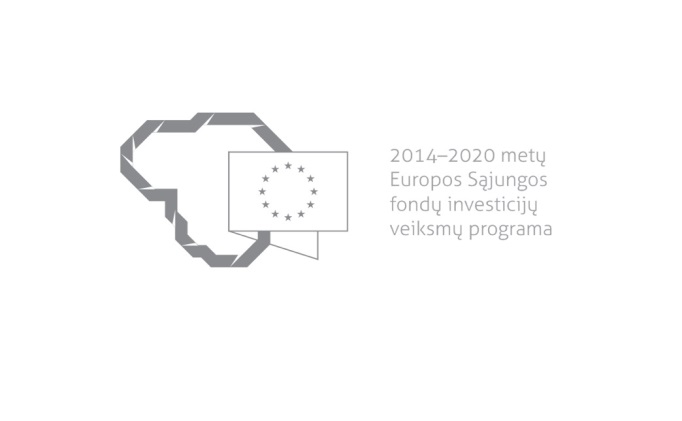 